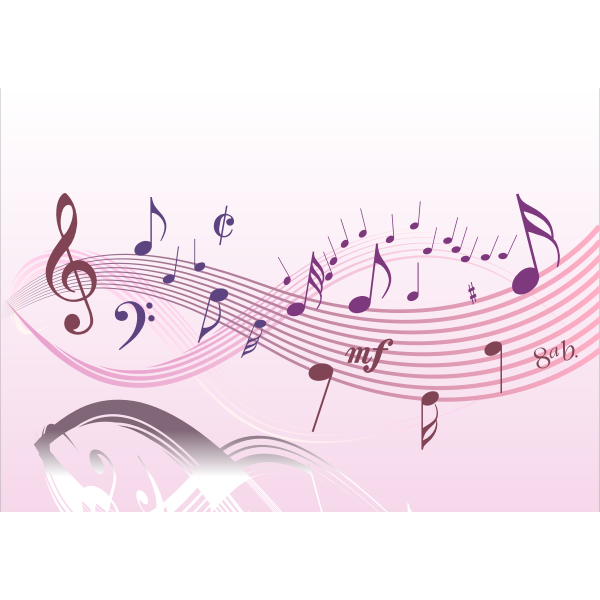 I vieta